Publicado en Punta Cana, Republica Dominicana el 28/08/2019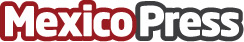 Casino Bávaro a la vanguardia de la tecnología con la compra de más de 70 máquinas  Barceló Bávaro Grand Resort, celebró el pasado sábado 24 de agosto una fiesta inaugural en Casino Bávaro, motivo de la adquisición de 72 nuevas máquinas tragamonedasDatos de contacto:Ana Cano, Dpto. de Marketing8292137330Nota de prensa publicada en: https://www.mexicopress.com.mx/casino-bavaro-a-la-vanguardia-de-la-tecnologia Categorías: Sociedad Entretenimiento Turismo Innovación Tecnológica http://www.mexicopress.com.mx